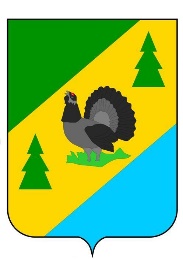 РОССИЙСКАЯ ФЕДЕРАЦИЯИРКУТСКАЯ ОБЛАСТЬАЛЗАМАЙСКОЕ МУНИЦИПАЛЬНОЕ ОБРАЗОВАНИЕАДМИНИСТРАЦИЯПОСТАНОВЛЕНИЕ № 219г. Алзамайот 12 декабря 2022 г.В связи с уточнением объемов финансирования муниципальной программы «Благоустройство Алзамайского муниципального образования на 2021-2025 годы», утверждённой в актуальной редакции постановлением администрации Алзамайского муниципального образования № 96 от 08.07.2022 г., руководствуясь Федеральным законом от 06.10.2003 года № 131-ФЗ «Об общих принципах организации местного самоуправления в Российской Федерации», статьями 6, 47 Устава Алзамайского муниципального образования, администрация Алзамайского муниципального образованияПОСТАНОВЛЯЕТ:1. Внести изменения в  муниципальную программу «Благоустройство Алзамайского муниципального образования» на 2021-2025 годы, утвержденную постановлением администрации Алзамайского муниципального образования                      от    23.12.2020 г. № 154, изложив ее в новой редакции (прилагается);2. Настоящее постановление подлежит официальному опубликованию в газете «Вестник Алзамайского муниципального образования» и размещению на официальном сайте Алзамайского муниципального образования www.alzamai.ru.Глава Алзамайскогомуниципального образования                                                               А.В. Лебедев                                                                                                          
                                        Приложение к постановлению                                                                                               администрации Алзамайского                                                                                                                   муниципального образования                                                                                                от 12 декабря 2022 г. № 219МУНИЦИПАЛЬНАЯ ПРОГРАММА «БЛАГОУСТРОЙСТВО АЛЗАМАЙСКОГО МУНИЦИПАЛЬНОГО ОБРАЗОВАНИЯ НА 2021-2025 ГОДЫ»г. Алзамай2022 годПАСПОРТМУНИЦИПАЛЬНОЙ ПРОГРАММЫ «БЛАГОУСТРОЙСТВО АЛЗАМАЙСКОГО МУНИЦИПАЛЬНОГО ОБРАЗОВАНИЯ НА 2021-2025 ГОДЫ»(ДАЛЕЕ – МУНИЦИПАЛЬНАЯ ПРОГРАММА)Раздел 1. ХАРАКТЕРИСТИКА ТЕКУЩЕГО СОСТОЯНИЯ СФЕРЫРЕАЛИЗАЦИИ МУНИЦИПАЛЬНОЙ ПРОГРАММЫБлагоустройство является в городе важнейшим составляющим элементом и занимает значительное пространство. При грамотном использовании территории можно на долгие годы создать эстетически привлекательные и функциональные архитектурные формы. Благоустройство – совокупность работ и мероприятий, осуществляемых в целях создания здоровых, удобных и культурных условий жизни населения, а также поддержанию в надлежащем состоянии объектов благоустройства, формирующих комфортную среду жизнедеятельности.Разработка и реализация программы позволит улучшить уровень благоустройства, комфортного проживания жителей города.Раздел 2. ЦЕЛЬ И ЗАДАЧИ МУНИЦИПАЛЬНОЙ  ПРОГРАММЫ, ЦЕЛЕВЫЕ ПОКАЗАТЕЛИ МУНИЦИПАЛЬНОЙ ПРОГРАММЫ, СРОКИ РЕАЛИЗАЦИИГлавной целью Программы является обеспечение комплексного подхода при проведении благоустройства территории Алзамайского муниципального образования, направленного на создание комфортных условий проживания и улучшение качества жизни горожан, обеспечения чистоты и порядка на территории Алзамайского муниципального образования.Поставленная цель может быть достигнута при условии реализации комплексного благоустройства, привлечении предприятий и организаций всех форм собственности, жителей города к участию в решении проблем благоустройства города, контролю за обеспечением сохранности объектов благоустройства.Для достижения цели программы требуется решение следующей задачи -  приведение в качественное состояние элементов благоустройства Алзамайского муниципального образования.Срок реализации Программы: 2021-2025 годы Планируемые целевые показатели результативности реализации ПрограммыРаздел 3. РЕСУРСНОЕ ОБЕСПЕЧЕНИЕ МУНИЦИПАЛЬНОЙ  ПРОГРАММЫРаздел 4. ОЖИДАЕМЫЕ КОНЕЧНЫЕ РЕЗУЛЬТАТЫ РЕАЛИЗАЦИИ МУНИЦИПАЛЬНОЙ ПРОГРАММЫВ результате реализации Программы предполагается повысить уровень комфортности проживания населения Алзамайского муниципального образования.Глава Алзамайскогомуниципального образования                                                                                   А. В. ЛебедевО внесении изменений в  муниципальную программу «Благоустройство Алзамайского муниципального образования на 2021 – 2025 годы»1Наименование программыМуниципальная программа «Благоустройство Алзамайского муниципального образования на 2021-2025 годы»2Ответственный исполнительОтдел по жилищным, архитектурно-строительным вопросам и оказанию услуг ЖКХ администрации Алзамайского муниципального образования3Цель муниципальной программыПовышение уровня благоустройства территории Алзамайского муниципального образования4Задачи муниципальной программыПриведение в качественное состояние элементов благоустройства Алзамайского муниципального образования5Срок реализации муниципальной программы 2021-2025 годы6Объемы и источники финансирования муниципальной программы Общий объем финансирования затрат на реализацию программы составляет 51 600, 4422 тыс. руб. из них: (тыс. руб.)2021 год –  17 678, 5151   тыс. руб.;2022 год –  17 649, 6271 тыс. руб.;2023 год –   8 598,70 тыс. руб.;2024 год –  3 831, 10 тыс. руб.;2025 год –  3 842,50 тыс. руб.Объем финансирования за счет средств местного бюджета составляет 43 809, 5422 тыс. рублей, в том числе:2021 год – 16 479, 3151 тыс. руб.;2022 год – 15 423,52 тыс. руб.;2023 год – 6 390,50 тыс. руб.;2024 год – 2 752, 40 тыс. руб.;2025 год – 2 763,80 тыс. руб.  Объем финансирования за счет средств областного бюджета составляет 7 790, 90 тыс. рублей, в том числе:2021 год – 1 199,20 тыс. руб.;2022 год – 2 226,10 тыс. руб.;2023 год – 2 208,20 тыс. руб.;2024 год – 1 078,70 тыс. руб.;     2025 год – 1 078,70 тыс. руб.7Ожидаемые  конечные  результаты   реализации муниципальной  программы                   повышение уровня комфортности проживания населения Алзамайского муниципального образования.№ п/пНаименование показателяЕд. изм.2021 год2022 год2023 год2024 год2025 год1.Благоустройство скверашт.111112.Приобретение детских площадокшт.100003.Монтаж оборудования (тренажеры)шт.404004.Приобретение резинового покрытияшт.100005.Приобретение МАФ, оборудованияшт.024006.Приобретение светодинамической защитной конструкции для фонтанашт.010007.Уличное освещениекм.2,52,52,52,52,58.Выполнение работ по разработке финансово-экономической и социально-экономической модели проекта для расчета окупаемости проекта инвестиций на благоустройство территории, которая включает: городской парк (ул. Парковая, 1А), выход к берегу Апошетского пруда, «Серебряный родник» и пешеходную тропу до него, компоновке альбома, верстке всех выполненных решений в соответствии с требованиями Всероссийского конкурса лучших проектов создания комфортной городской среды в малых городах и исторических поселенияхшт.100009.Выполнение работ по разработке проектных решений «Благоустройство городского парка «Серебряный Бор» в городе Алзамай Нижнеудинского района Иркутской области» (генеральный план, архитектурно-строительные решения, сметная документация)шт.3000010.Выполнение работ по разработке проектной документации на  Всероссийский конкурс лучших  проектов создания комфортной городской средышт.0010011.Выполнение работ по разработке рабочей документации на  Всероссийский конкурс лучших  проектов создания комфортной  городской средышт.0010012.Уборка тополей и порубочных остатковшт.606060606013.Засыпка колодцевшт.4044414.Устройство и ремонт тротуаров шт.1010101015.Доставка песка на кладбищетн.252025252516.Дезинфекционные мероприятия: акарицидная обработка территориига01017171717.Экспертное исследование  сметной документациишт.1411118.Услуги автомобильной техникичас01800019.Установка мемориальной доски памятника погибшим летчикамшт.0100020.Благоустройство детской  площадки по ул. Линейнаяшт.0100021.Лестничный марш на городской площадишт. 0100022.Приобретение защитных ограждающих конструкций для деревьевшт.01000023.Устройство защитного информационного поляшт. 01000№п/пНаименование мероприятияОценка расходов (тыс. руб.), годыОценка расходов (тыс. руб.), годыОценка расходов (тыс. руб.), годыОценка расходов (тыс. руб.), годыОценка расходов (тыс. руб.), годыОценка расходов (тыс. руб.), годы№п/пНаименование мероприятия20212022202320242025всего1.Благоустройство сквера9 701, 0012 977,772 253,301 100,701 112,1027 144,871.Софинансирование перечня проектов народных инициатив средства местного бюджета 8 501,8010 751,6745,1022,0033,4019 353,971.Софинансирование перечня проектов народных инициатив средства областного бюджета 1 199,202 226,102 208,201078,701078,707 790,902.Приобретение детских площадок4 500,000,000,000,000,004 500,002.Местный бюджет4 500,000,000,000,000,004 500,003.Монтаж оборудования (тренажеры)23,200,0025,000,000,0048,203.Местный бюджет23,200,0025,000,000,0048,204.Приобретение резинового покрытия125,9530,000,000,000,00125, 9534.Местный бюджет125,9530,000,000,000,00125, 9535.Приобретение МАФ, оборудования0,00590,00490,000,000,001080,005.Местный бюджет0,00590,00490,000,000,001080,006.Приобретение светодинамичес - кой защитной конструкции для фонтана0,00530,000,000,000,00530, 006.Местный бюджет0,00530,000,000,000,00530, 007. Уличное освещение1 234, 56211 657,7692 112,402 112,402 112,409 229,53117. Местный бюджет1 234, 56211 657,7692 112,402 112,402 112,409 229,53118.Выполнение работ по разработке финансово-экономической и социально-экономической модели проекта для расчета окупаемости проекта инвестиций на благоустройство территории, которая включает: городской парк (ул. Парковая, 1А), выход к берегу Апошетского пруда, «Серебряный родник» и пешеходную тропу до него, компоновке альбома, верстке всех выполненных решений в соответствии с требованиями Всероссийского конкурса лучших проектов создания комфортной городской среды в малых городах и исторических поселениях450,000,000,000,000,00450,008.Местный бюджет450,000,000,000,000,00450,009.Выполнение работ по разработке проектных решений «Благоустройство городского парка «Серебряный Бор» в городе Алзамай Нижнеудинского  района Иркутской области» (генеральный план, архитектурно-строительные решения, сметная документация)1 500,000,000,000,000,001 500,009.Местный бюджет1 500,000,0 00,000,000,001 500,0010.Выполнение работ по разработке проектной документации на  Всероссийский конкурс лучших  проектов создания комфортной          городской среды0,000,001 500,000,000,001 500,0010.Местный бюджет0,000,001 500,000,000,001 500,0011.Выполнение работ по разработке рабочей документации на  Всероссийский конкурс лучших  проектов создания комфортной          городской среды0,000,001 600,000,000,001 600,0011.Местный бюджет0,000,001 600,000,000,001 600,0012.Уборка тополей и порубочных остатков13,3090,0090,0090,0090,00373,3012.Местный бюджет13,3090,0090,0090,0090,00373,3013.Засыпка колодцев40,000,0040,0040,0040,00160,0013.Местный бюджет40,000,0040,0040,0040,00160,0014.Ремонт тротуаров 8,500,00300,00300,00300,00908,5014.Местный бюджет8,500,00300,00300,00300,00908,5015.Доставка песка на кладбище55,0050,0053,0053,0053,00264,0015.Местный бюджет55,0050,0053,0053,0053,00264,0016.Дезинфекционные мероприятия: акарицидная обработка территории (территория кладбища и парка)0,0052,338185,0085,0085,00307,338116.Местный бюджет0,0052,338185,0085,0085,00307,338117.Экспертное исследование  сметной документации 27,00313,0050,0050,0050,00490,0017.Местный бюджет27,00313,0050,0050,0050,00490,0018.Услуги автомобильной техники0,0050,000,000,000,0050,0018.Местный бюджет0,0050,000,000,000,0050,0019.Установка мемориальной доски памятника погибшим летчикам0,00255,000,000,000,00255,0019.Местный бюджет0,00255,000,000,000,00255,0020.Благоустройство детской  площадки по ул. Линейная0,00803,150,000,000,00803,15020.Местный бюджет0,00803,150,000,000,00803,15021.Лестничный марш на городской площади0,00210,000,000,000,00210,0021.Местный бюджет0,00210,000,000,000,00210,0022.Приобретение защитных ограждающих конструкций (для деревьев)0,0055,000,000,000,0055,0022.Местный бюджет0,0055,000,000,000,0055,0023.Устройство защитного информационного поля0,0015,600,000,000,0015,6023.Местный бюджет0,0015,600,000,000,0015,60Итого, в том числе:Итого, в том числе:17 678, 5151   17 649,6271 8 598,703 831,103 842,50   51 600,4422Местный бюджетМестный бюджет16 479, 315115 423,52716 390,502 752,402 763,8043 809,5422Областной бюджетОбластной бюджет1 199,202 226,102 208,201 078,701078,707 790,90